Задания  для  учащихся  отделения  ИЗОна  время  карантина (6-7 класс)(18.01  и 21.01)Преподаватель –  Мезенцева И.В.Тел.  8 902 26 38 978                                             Эл. Почта  -mezencewa@yandex.ru.    Портретное творчество И.Е.РепинаЗадание:  Кого  изобразил на  своих портретах художник? 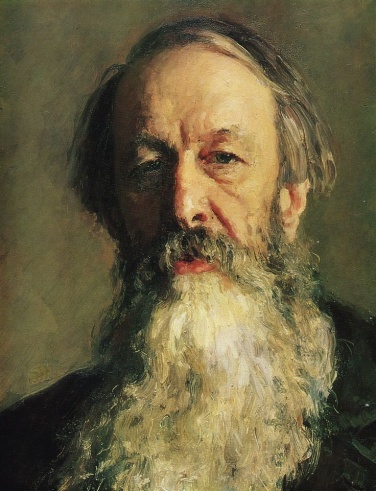 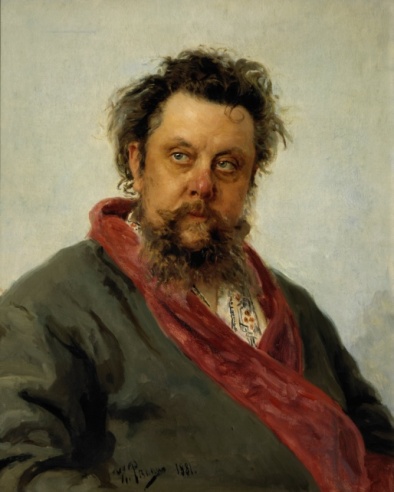 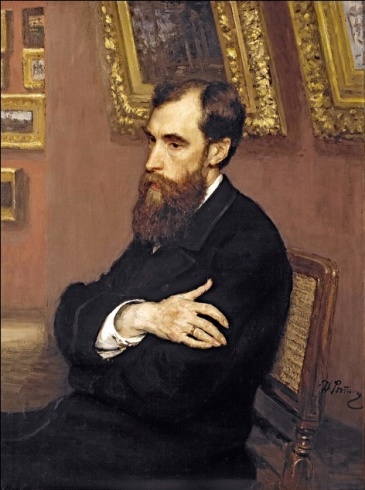 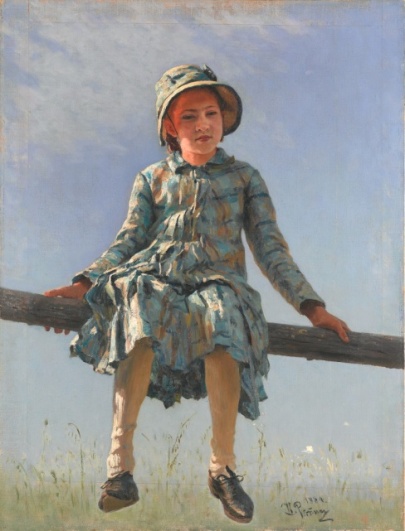 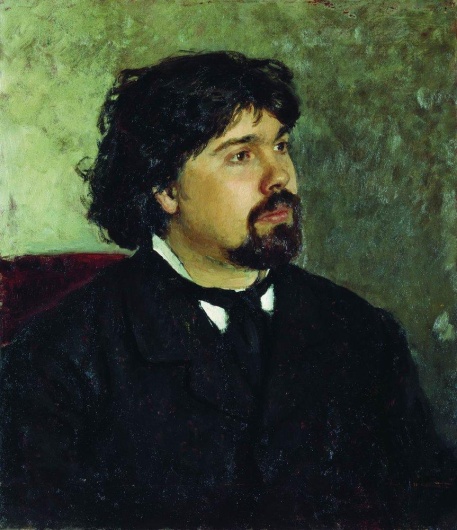 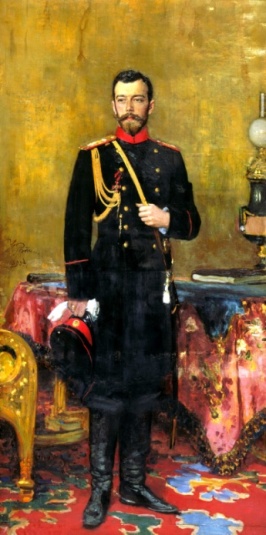 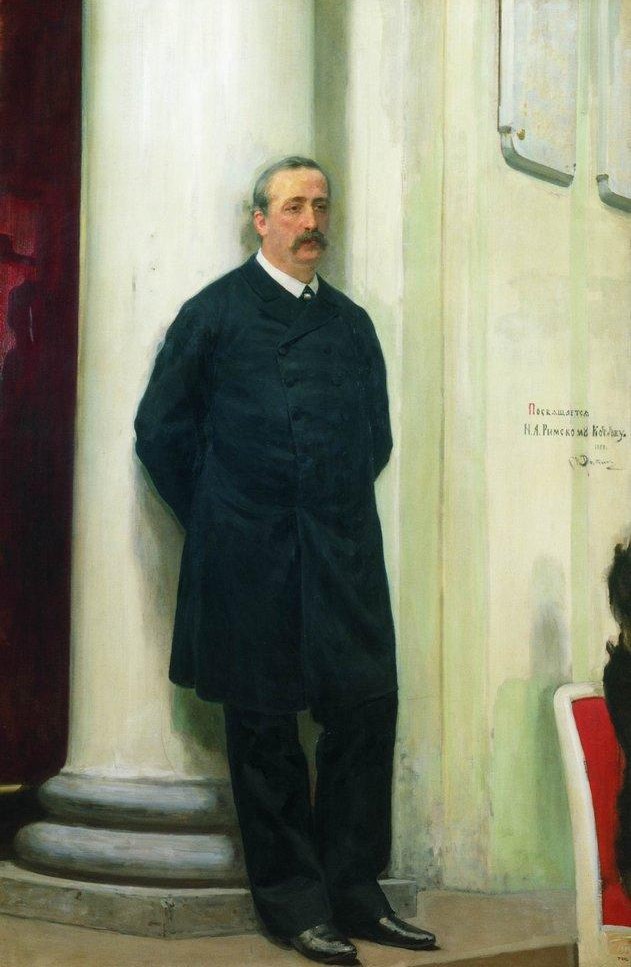 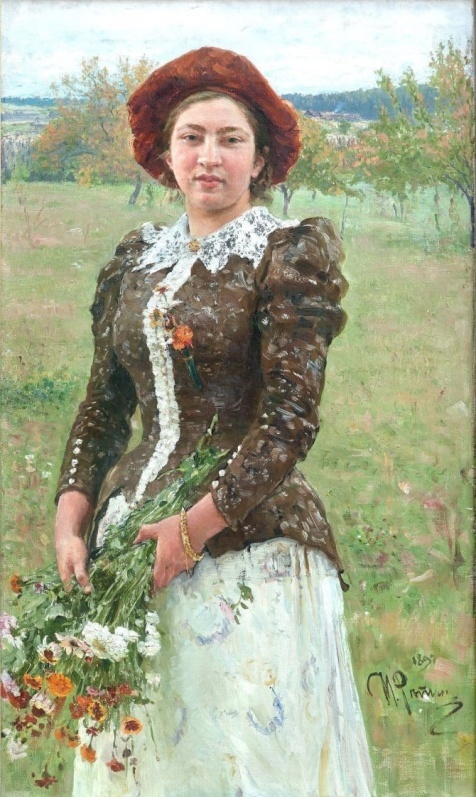 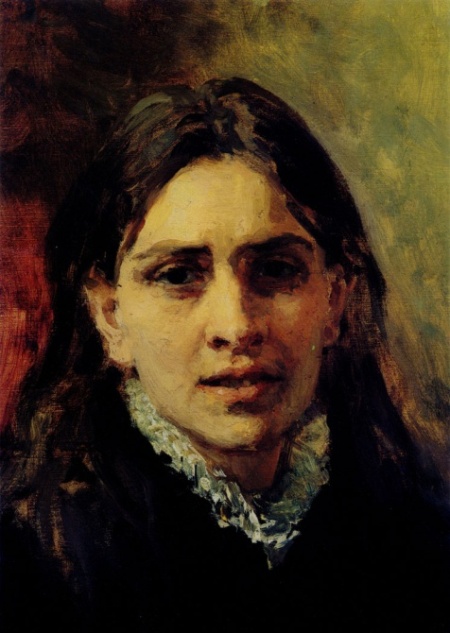 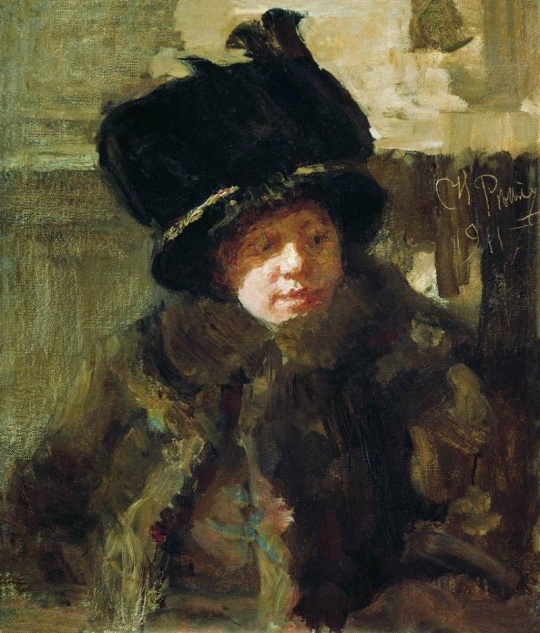 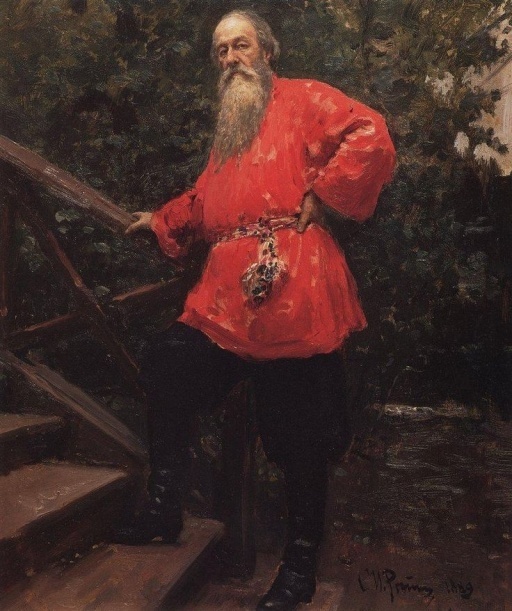 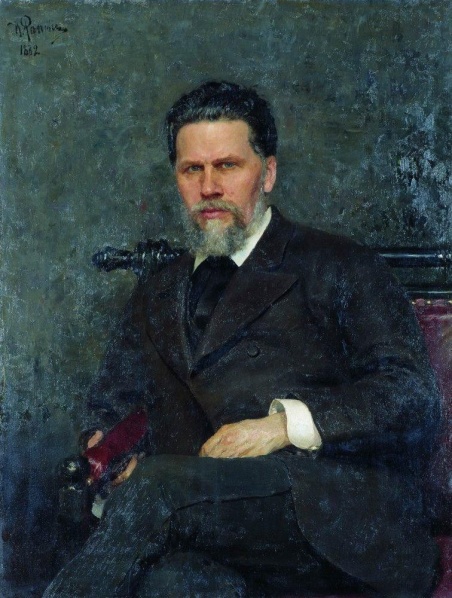 18.01(ПН)Расписаниетемазадание17.10История .иск.ТПХВ. Портретное  творчество  Репина И.Е.Контрольная работа по  теме «Творчество  Репина»21.01(ПТ)9.00История .искТПХВ. Портретное  творчество  Репина И.Е.Контрольная работа по  теме «Творчество Репина»